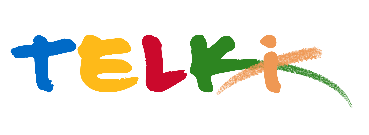 Telki Község Önkormányzata2089 Telki, Petőfi u.1.Telefon: (06) 26 920 801E-mail: hivatal@telki.huwww.telki.huELŐTERJESZTÉS A KÉPVISELŐ-TESTÜLET 2024. május 27-i rendes ülésére Napirend tárgya:A víziközművek üzemeltetéséről szóló 2023.évre vonatkozó beszámoló megtárgyalásaA napirendet tárgyaló ülés dátuma: 				2024.05.27. A napirendet tárgyaló ülés: 					Pénzügyi Bizottság, Képviselő-testület Előterjesztő: 							Deltai Károly polgármesterAz előterjesztést készítette: 					dr. Lack Mónika jegyző		 A napirendet tárgyaló ülés típusa: 				nyílt / zárt A napirendet tárgyaló ülés típusa:				rendes / rendkívüliA határozat elfogadásához szükséges többség típusát: 	egyszerű / minősített A szavazás módja: 						nyílt / titkos 1. Előzmények, különösen az adott tárgykörben hozott korábbi testületi döntések és azok végrehajtásának állása: ---2. Jogszabályi hivatkozások: 3.Költségkihatások és egyéb szükséges feltételeket, illetve megteremtésük javasolt forrásai: Nincs4. Tényállás bemutatása: Telki község Képviselő-testülete az önkormányzat tulajdonában lévő szennyvízhálózat üzemeltetésre a 2012. évben aláírt üzemeltetési szerződés értelmében 2037. évig az Északdunántúli Vízművek Zrt-t (a továbbiakban ÉDV Zrt.) bízta meg.Az üzemeltetési szerződés értelmében az Északdunántúli Vízmű Zrt-t a víziközmű-szolgáltatással összefüggő tájékoztatási kötelezettség terheli.Ennek eleget téve az ÉDV Zrt. elkészítette a 2023. évre vonatkozó szennyvízágazati beszámolót, melyet csatoltan bemutat az önkormányzat részére. Telki, 2024. május 22.Deltai KárolyPolgármesterHatározati javaslatTelki község Önkormányzat képviselő-testülete/2024.(V.  .) Önkormányzati határozataA víziközművek üzemeltetéséről szóló 2023.évre vonatkozó beszámoló megtárgyalásaA Képviselő-testület elfogadja az üzemeltető ÉDV Zrt. 2023. évi üzemeltetésre vonatkozó szennyvízágazati beszámolóját. Felelős:              PolgármesterHatáridő:           azonnal